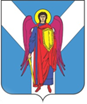 ДУМА ШПАКОВСКОГО МУНИЦИПАЛЬНОГО ОКРУГАСТАВРОПОЛЬСКОГО КРАЯ ПЕРВОГО СОЗЫВАРЕШЕНИЕОб утверждении Правил содержания, выпаса и прогона сельскохозяйственных животных и птицы на территории Шпаковского муниципального округа Ставропольского краяВ соответствии с Законом Российской Федерации от 14 мая 1993 года 
№ 4979-1 «О ветеринарии», федеральными законами от 30 марта 1999 года 
№ 52-ФЗ «О санитарно-эпидемиологическом благополучии населения», 
от 07 июля 2003 года № 112-ФЗ «О личном подсобном хозяйстве», 
от 6 октября 2003 года № 131-ФЗ «Об общих принципах организации местного самоуправления в Российской Федерации», законами Ставропольского края 
от 07 августа 2002 года № 36-кз «Об упорядочении выпаса и прогона сельскохозяйственных животных и птицы на территории Ставропольского края», от 15 мая 2006 года № 31-кз «Об обеспечении плодородия земель сельскохозяйственного назначения в Ставропольском крае», от 08 февраля 2011 года № 9-кз «Об обеспечении эпизоотического и ветеринарно-санитарного благополучия в Ставропольском крае», Уставом Шпаковского муниципального округа Ставропольского края Дума Шпаковского муниципального округа Ставропольского краяРЕШИЛА:1. Утвердить прилагаемые Правила содержания, выпаса и прогона сельскохозяйственных животных и птицы на территории Шпаковского муниципального округа Ставропольского края. 2. Признать утратившими силу следующие муниципальные нормативные правовые акты представительных органов муниципальных образований Шпаковского муниципального района Ставропольского края:решение Думы муниципального образования Дубовского сельсовета Шпаковского района Ставропольского края от 12 ноября 2009 года № 236 «Об утверждении Правил содержания, выпаса и прогона сельскохозяйственных животных и птицы на территории МО Дубовского сельсовета Шпаковского района СК»решение думы Казинского сельсовета Шпаковского района Ставропольского края от 27 октября 2009 года № 345 «Об утверждении правил содержания, выпаса и прогона сельскохозяйственных животных и птицы на территории муниципального образования Казинского сельсовета Шпаковского района Ставропольского края»решение Думы муниципального образования города Михайловска Шпаковского района Ставропольского края от 29 октября 2009 года № 394 «Об утверждении Правил содержания, выпаса и прогона сельскохозяйственных животных и птицы на территории муниципального образования г. Михайловска»решение Думы муниципального образования Надеждинского сельсовета Шпаковского района Ставропольского края от 24 октября 
2013 года № 211 «Об утверждении Правил содержания, регистрации, выпаса и прогона домашних животных и птицы на территории муниципального образования Надеждинского сельсовета Шпаковского района Ставропольского края»решение Думы муниципального образования Пелагиадского сельсовета Шпаковского района Ставропольского края от 25 декабря 2014 года № 243 
«О Правилах содержания, регистрации, выпаса и прогона домашних сельскохозяйственных животных и птицы на территории муниципального образования Пелагиадского сельсовета Шпаковского района Ставропольского края»решение Думы муниципального образования Сенгилеевского сельсовета Шпаковского района Ставропольского края от 18 февраля 2009 года № 253 «Об утверждении правил содержания, выпаса и прогона сельскохозяйственных животных и птицы на территории муниципального образования Сенгилеевского сельсовета Шпаковского района Ставропольского края»решение Думы муниципального образования Татарского сельсовета Шпаковского района Ставропольского края от 23 сентября 2009 года № 430 «Об утверждении Правил содержания, выпаса и прогона сельскохозяйственных животных и птицы на территории муниципального образования Татарского сельсовета»решение Думы муниципального образования Темнолесского сельсовета Шпаковского района Ставропольского края от 13 ноября 2009 года № 202 
«Об утверждении Положения о правилах содержания. регистрации, выпаса и прогона сельскохозяйственных животных и птицы на территории муниципального образования Темнолесского сельсовета»решение Думы муниципального образования Темнолесского сельсовета Шпаковского района Ставропольского края от 28 октября 2014 года № 204 
«О внесении изменений в решение Думы муниципального образования Темнолесского сельсовета от 13.11.2009 года № 202 «Об утверждении Положения о правилах содержания, регистрации, выпаса и прогона сельскохозяйственных животных и птицы на территории муниципального образования Темнолесского сельсовета»решение Думы муниципального образования Цимлянского сельсовета Шпаковского района Ставропольского края от 28 октября 2009 года № 270 «Правила содержания, выпаса и прогона сельскохозяйственных животных и птицы на территории муниципального образования Цимлянского сельсовета».3. Настоящее решение вступает в силу на следующий день после дня его официального опубликования.Председатель ДумыШпаковского муниципальногоокруга Ставропольского края				                            С.В.ПечкуровГлава Шпаковского муниципального округа Ставропольского края				                                            И.В.Серов27 апреля 2022 г. г. Михайловск№ 353